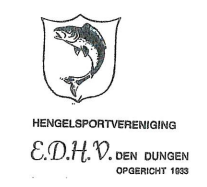 Aan onze leden en jeugdleden, Hiermee wordt U beleefd uitgenodigd voor onze najaarsvergadering. Deze wordt gehouden op maandag 21 november, in het Clublokaal Het trefpunt, Spurkstraat 20 te Den Dungen. aanvang 20:00 uur. AGENDA:  Opening door de Voorzitter; Ingekomen stukken en mededelingen; Notulen voorjaarsvergadering 2022; Wedstrijden 2023JubilarisPrijsuitreiking Zomeravondcompetitie en Koningsvissen;  Prijsuitreiking prijswedstrijd; Deze bestaan uit vleesprijzen; deze worden niet nagebracht, Als u niet persoonlijk aanwezig kunt zijn kan een ander de prijs voor u meenemen.        Niet meegenomen prijzen vervallen aan de vereniging; Visuitzettingen 2022Rondvraag en sluiting door de voorzitter. De secretaris Bij vragen of opmerkingen stuur een mail naar info@hsvedhv.nl of bezoek onze website. https://edhv.mijnhengelsportverening.nl  Vergadering zal plaatsvinden met voorzorgsmaatregelen volgens de Rivm richtlijn.